Key Skills Progression in Reading: Phonics and Word Reading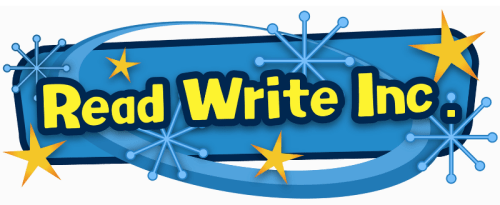 Key Skills Progression in Reading: Phonics and Word ReadingKey Skills Progression in Reading: Phonics and Word ReadingKey Skills Progression in Reading: Phonics and Word ReadingKey Skills Progression in Reading: Phonics and Word ReadingFoundation StageY1Y2Y3&4Y5&6Use phonic knowledge to decode regular words and read them aloud accuratelyDaily phonics lessons…learning graphemes (See RWI for order) Set 1 & Set 2 soundsBlending graphemes  to read wordsReading dittiesBeginning to read small books – RWI and Songbird phonics books matched to their phonic learningApply phonic knowledge and skills as the route to decode words.Respond speedily with the correct sound to graphemes for all 40+ phonemes, including where applicable  alternative sounds for graphemes Read accurately by blending sounds in unfamiliar words containing GPCs that have been taughtRWI lessons 3x each week Revising set 2 and learning set 3 sounds RWI Reading RWI banded books matched to phonic learningContinue to apply phonic knowledge and skills as the route to decode words until automatic decoding has become embedded & reading is fluent.Read accurately by blending the sounds in words that contain the graphemes taught so far, especially recognising alternative sounds for the graphemes.Some children continue RWI lessons – TA ledEnglish lessons 2x each week include some phonic revision and practise to increase fluencyReading RWI books matched to phonic learningReading home and guided reading booksRead some common irregular wordsRWI lessons – introduction of red wordsRWI readers…C.E. words appear in redRead common exception words, noting unusual correspondences between spelling and sound and where these occur in the word.Continuing to learn red words as introduced in RWI Read RWI books.Read Book band levelled booksRead common exception words, noting unusual correspondences between spelling and sound and where these occur in the word.Spelling cards for y1 and y2 common exception wordsWhole class and guided reading textsRead common exception words, noting unusual correspondences between spelling and sound and where these occur in the word.Spelling cardsWhole class readingRead words containing taught GPCs and –s, -es, -ing, -ed, -er and –est endingsRead other words of more than one syllable that contain taught GPCsRead words with contractions and understand use of apostropheIntroduce in RWI lessonsRead in RWI books.Read in Book band levelled booksRead accurately words of two or more syllables that contain the taught GPCsClass texts –whole class readingGuided reading groupsRead aloud accurately books that are consistent with their developing phonic knowledge and that do not require them to use other strategies to work out words.Re-read these books to build up their fluency and confidence in word reading. Reading RWI books – same book repeated at least twice before moving on. Read most words quickly and accurately, without overt sounding and blending, when they have been frequently encountered.Daily individual reading in classHome readingUse of book bandsRead aloud words containing common suffixes-ly, -ment, -ness, - ful, -less, cious, Guided readingSpag lessonsSpelling lessonsApply their growing knowledge of root word, prefixes and suffixes, both to read aloud and to understand the meaning of new words that they meet.Spell to excel – both yearsY4 Comparatives /superlatives LWWApply their growing knowledge of root word, prefixes and suffixes, both to real aloud and to understand the meaning of new words that they meet.Spell to excel in Y5 and Y6.Expected progress through RWI levels in FSRed ditties, green books, purple books (with HAP reaching pink books.)Expected progress through RWI levels in Y1Purple, Pink, Orange, Yellow, blue (with HAP reaching grey)Expected progress through RWI levels in Y2All children to have completed blue and grey books and moved on to whole class texts.At least 90% of children should achieve 32+/40 score in Y1 screens100% of children should achieve 32+/40 in phonic screening